ПОЛОЖЕНИЕо проведении Зимней беговой лиги «В ритме цели» – I этапг. Сургут 16 декабря 2017годаОбщие положения: Зимний забег – это любительское легкоатлетическое соревнование по бегу. Соревнование проводятся в соответствии с настоящим Положением и Правилами о проведении соревнований. Дистанция забега включает в себя: 3 км / 10 км.Цели и задачи Соревнований: Зимняя беговая лига, (далее – Соревнования) проводится с целью развития и популяризации любительского бега, как средства комплексного воспитания и развития в Ханты-Мансийском автономном округе – Югре. Задачи Соревнований:Популяризация любительского бега, как средства комплексного физического воспитания и развития;Пропаганда здорового образа жизни, привлечение населения к регулярным занятиям физической культурой и спортом;Создание атмосферы спортивного соперничества, предоставления спортсменам равных возможностей и честной борьбы;Воспитание корпоративной этики, чувства коллективизма;Развитие массового спорта.3. Время и место проведения соревнований:3.1. Зимний забег проводится 16 декабря 2017г. в 12:00 в г. Сургут, парк Сайма.3.2. Программа Соревнований: 10:00 – 11:30 – регистрация участников, выдача стартовых пакетов;11:45 – предстартовая разминка;12:00 – старт забега;13:30 – подведение итогов и награждение победителей;14:00 – Закрытие трассы.3.3. В зависимости от погодных и иных форс-мажорных обстоятельств организаторы оставляют за собой право изменения регламента соревнований (перенос времени старта, сокращение дистанции) вплоть до их отмены. Стартовый взнос не возвращается.4. Организаторы соревнований:4.1 Общее руководство проведением Соревнований осуществляет ИП Сафиоллин Д.М. (школа правильного бега I Love Supersport (Ex. I Love Running);4.2. Организация по подготовке и проведению Соревнования возлагается на Сафиоллина Д.М.4.3. Главный судья Соревнований Куприянов Д.А.5.Требования к участникам и условия допуска:5.1. К забегу допускаются мужчины и женщины от 16 лет и старше, готовые по состоянию здоровья и физической подготовке преодолеть дистанцию. Возраст участников определяется на день соревнований.5.2. Каждый участник должен иметь справку о состоянии здоровья, которая является основанием для допуска к спортивным соревнованиям. Медицинская справка должна содержать печать выдавшего учреждения, подпись и печать врача. В справке должно быть указано, что участник допущен к соревнованию. Справка должна быть оформлена не ранее 6 месяцев до даты проведения соревнований. Справки не возвращаются.5.3. В случае отсутствия медицинского допуска, участник самостоятельно заполняет бланк при получении стартового пакета, где указывается, что Участник полностью снимает с организаторов ответственность за возможный ущерб здоровью, полученный им во время соревнований;5.4. Лимит Участников: до 100 слотов.6. Порядок оформления заявочной документации соревнований, процедура регистрации, оплаты участия и выдачи стартовых пакетов Участникам:6.1. Для участия в соревновании Участник должен пройти процедуру регистрации на сайте организаторов: http://ugramassport.ru/winter-run.6.2. Индивидуальная регистрация начинается 21.11.17. Регистрация завершается 15 декабря 2017 в 23 часа 00 минут или по достижении 100 зарегистрированных слотов. Зарегистрированным считается участник, который прошел процедуру регистрации и оплатил стартовый взнос. В список участников попадают только оплаченные заявки;6.3. Регистрацией и оплатой стартового взноса участник соглашается с Положением соревнований;6.4. Передача стартового слота другому лицу запрещена.6.5. Порядок электронной регистрации: - Участник заполняет анкету и осуществляет оплату на сайте: http://ugramassport.ru/winter-run.- На личный е-mail участника приходит подтверждение с номером заявки.6.6. Оплата участия:- Стоимость: 500 руб. для участников дистанции 3 км / 10 км, 6.7. Участие необходимо оплатить после заполнения регистрационной анкеты. Способы оплаты: карты Visa, MasterCard, Maestro.6.8. Выдача стартовых пакетов:- Участники должны лично получить стартовый пакет;- Выдача стартовых пакетов осуществляется только при предъявлении, удостоверяющего личность;- Дата выдачи стартовых пакетов - 16 декабря 2017 с 09:00 до 11:30. 7. Условия выявления победителей и призеров соревнований:7.1.   Итоговый протокол формируется с учетом поправки на возраст участников и дистанцию по методике, описанной в монографии: Полозов, А.А. Система рейтинга в игровых   видах   спорта и единоборствах:  Монография. Екатеринбург: Изд-во УГТУ-УПИ, 1995. 110 с. (http://polozov.nemi-ekb.ru ). 7.2. Для упрощения подсчета очков все результаты приводятся к дистанции 42,2 км. Очки начисляются в соответствии с таблицей рейтингов IIAF (скачать документ).7.3. Баллы для рейтинга начисляются только на дистанции от 10 км. Победителями по набранному количеству очков в абсолютном зачете у мужчин и женщин вручаются переходящие кубки Зимней беговой лиги.7.3. Кроме личного первенства проводится командный зачет. В команде должно быть не менее 2х и не более 4х человек, при этом обязательно одна женщина. Очки, набранные всеми членами команды, суммируются. Команда может делать замену любого участника перед новым этапом лиги.7.4. Участники занявшие места с 1 по 3 среди мужчин и женщин на каждом этапе награждаются призами от спонсоров забега. 8. Медицинская помощь и обеспечение безопасности:8.1. В стартовом городке будет расположена медицинская команда с профессиональными докторами и медсестрами.9. Финансирование9.1. Все расходы, связанные с проведением соревнований и награждением победителей, несут организаторы соревнований.9.2. Расходы по проезду, размещению и питанию несут командирующие организации или сами участники.Данное положение является вызовом на соревнования!Контактная информация:Организаторы Соревнований: ИП Сафиоллин Д.М., КЛЛС «БАРС»Тел: 89825099795, Официальный сайт Соревнований: http://ugramassport.ru/winter-run.Приложение 1Схема проведения соревнований: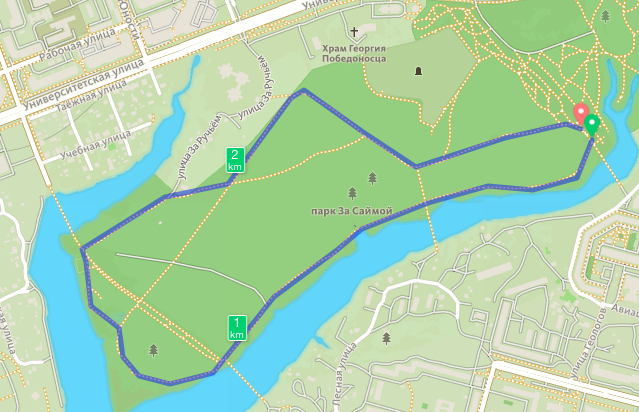 Приложение 2Коэффициенты возрастного гандикапаКоэффициенты приведения времени дистанций 10 и 21 км к времени дистанции 42,2 кмТаблица начисления очковВремя, указанное в таблице, рассчитано по методике Полозова А.А. (смотреть) http://polozov.nemi-ekb.ru, и приведено ко времени на марафоне.ПОЛОЖЕНИЕ о проведении XVIII Рождественского полумарафона 1.   ЦЕЛИ И ЗАДАЧИ- популяризация здорового образа жизни; - выявление сильнейших легкоатлетов;- укрепление связей между спортсменами Тюменской области и соседних регионов.ДАТА И МЕСТО ПРОВЕДЕНИЯ СОРЕВНОВАНИЙСоревнования проводятся 07 января 2018 года в парке «За Саймой».Регистрация участников заканчивается за 30 минут до начала соревнований.ОРГАНИЗАЦИЯ И ПРОВЕДЕНИЕ СОРЕВНОВАНИЙ Организацию и проведение соревнований, обеспечение мер безопасности осуществляет спортивный совет клуба. Ответственный за организационные вопросы – Рамиль Мирмузагитович Шарифуллин. Главный судья соревнований – Елена Николаевна Логинова.ТРЕБОВАНИЯ К УЧАСТНИКАМ СОРЕВНОВАНИЙ И УСЛОВИЯ ИХ ДОПУСКАсоревнования личныек участию в соревнованиях допускаются любители спорта, уплатившие стартовый взнос в размере 500 рублей (оплачивается на месте регистрации) и заполнившие расписку об ответственности за состояние своего здоровья;для участников на дистанцию полумарафона обязательно наличие медицинского допуска к соревнованиям;члены спортивного клуба «Барс» допускаются к старту на общих основаниях;возраст участников определяется на 31 декабря 2017 года.ПРОГРАММА СОРЕВНОВАНИЙ10-30 – 11:30 – регистрация участников (помещение лыжной базы СДЮСШОР «Кедр»);12-00 – старт забега на 10 км и 21 км;14-30 – подведение итогов, награждение победителей полумарафона.ОПРЕДЕЛЕНИЕ ПОБЕДИТЕЛЕЙПобедители и призёры в программе полумарафона определяются среди мужчин и женщин в возрастных группах 18-29, 30-39, 40-49, 50-59, 60 лет и старше.ФИНАНСИРОВАНИЕВсе расходы, связанные с организацией и проведением соревнований за счёт стартовых взносов.ПРИМЕЧАНИЯСоревнования проводятся при температуре воздуха не ниже – 25оС;Лимит времени на преодоление дистанции полумарафона: 2 часа 30 минут;Соревнования являются 2-м этапом «Зимней беговой лиги», награждение участников дистанции 10 км не производится, результаты вносятся в сводный протокол Лиги (с учётом гандикапа).									Совет СК «Барс»Приложение. Схема проезда к месту проведения соревнования.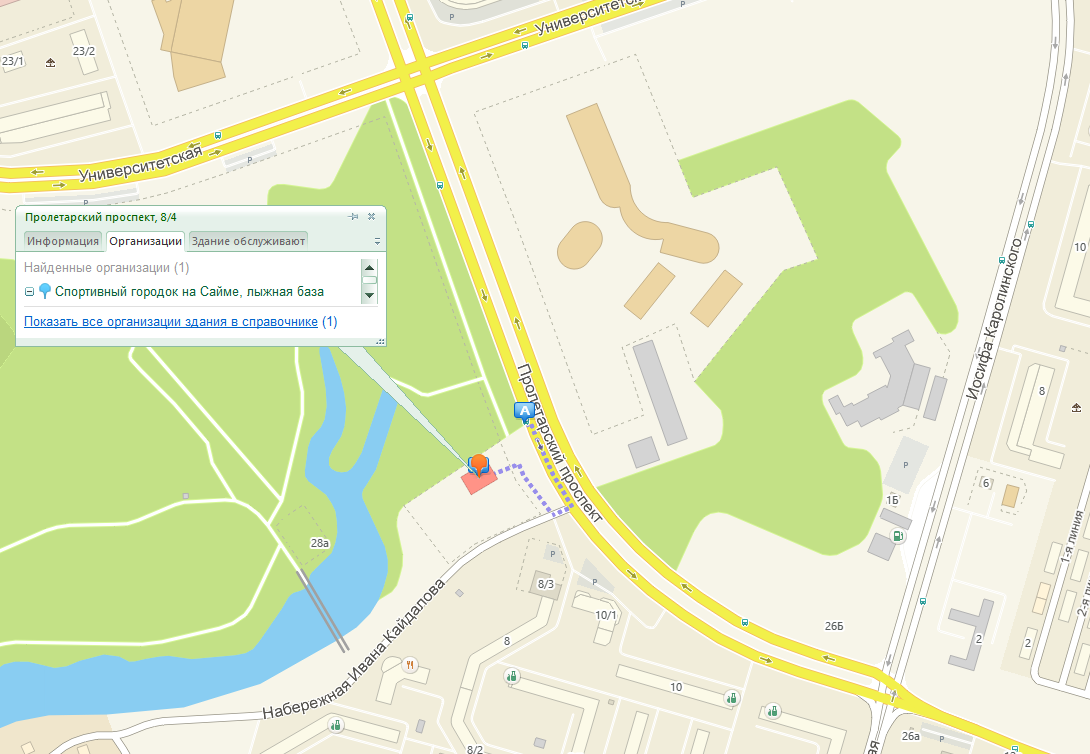  УТВЕРЖДАЮРуководитель I LOVE RUNNING в Сургуте___________________ Д.М. Сафиоллин ____________2017 г.Президент спортивного клуба «Барс»___________________ Д.А.Куприянов                                           ____________2017 г.ВозрастК (муж.)К (жен.)16-180,980,9819-341,001,0035-390,980,9840-440,950,9445-490,920,9050-540,880,8555-590,840,8060-640,790,7465-690,740,6970+0,680,60ДистанцииКоэффициент10 км0,210121,1 км0,4679ВремяОчки4:16:1113:53:02503:41:511003:33:171503:26:042003:19:422503:13:563003:08:393503:03:434002:59:064502:54:435002:50:335502:46:356002:42:466502:39:067002:35:337502:32:088002:28:488502:25:359002:22:279502:19:241000УТВЕРЖДАЮПрезидент Сургутского спортивного клуба любителей лыжного спорта «Барс»___________________ Д.А. Куприянов18 декабря 2017 года